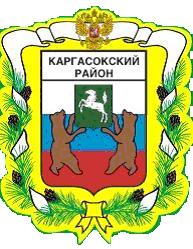 МУНИЦИПАЛЬНОЕ ОБРАЗОВАНИЕ «Каргасокский район»ТОМСКАЯ ОБЛАСТЬАДМИНИСТРАЦИЯ КАРГАСОКСКОГО РАЙОНАВ соответствии с Кодексом Российской Федерации об административных правонарушениях, Федеральным законом от 06.10.2003 N 131-ФЗ «Об общих принципах организации местного самоуправления в Российской Федерации», руководствуясь законами Томской области от 24.11.2009 N 260-ОЗ «Об административных комиссиях в Томской области», N 261-ОЗ «О наделении органов местного самоуправления отдельными государственными полномочиями по созданию и обеспечению деятельности административных комиссий в Томской области», Уставом муниципального образования «Каргасокский район», а так же в связи со структурными и кадровыми изменениями, Администрация Каргасокского района постановляет:1.Приложение к постановлению Главы Каргасокского района от 30.12.2009 года № 224 «О создании административной комиссии» изложить в новой редакции, согласно приложению к настоящему постановлению.2.Настоящее постановление разместить на официальном сайте Администрации Каргасокского района в информационно-телекоммуникационной сети Интернет.Приложение к постановлению Администрации Каргасокского района     от 29.01.2015 № 21ПЕРСОНАЛЬНЫЙ СОСТАВАДМИНИСТРАТИВНОЙ КОМИССИИ КАРГАСОКСКОГО РАЙОНА ТОМСКОЙ ОБЛАСТИПОСТАНОВЛЕНИЕПОСТАНОВЛЕНИЕ29.01.2015                                                                                                             № 2129.01.2015                                                                                                             № 21с. КаргасокО внесении изменений в постановление Главы Каргасокского района от 30.12.2009 года № 224 «О создании административной комиссии»И.о. Главы Каргасокского района                                           Ю.Н. МикитичАзаренок И.В.(253) 2-16-61                Ф.И.О.                ДолжностьФункциональная обязанность в комиссииМикитич Юрий НиколаевичЗаместитель Главы Каргасокского района, управляющий деламиПредседатель комиссииШамраев Александр ФедоровичЗаместитель Главы Каргасокского района по социальным вопросамЗаместитель председателя комиссииВасильев Михаил ВладимировичВедущий специалист по ГО и ЧС Администрации Каргасокского районаЧлен комиссииНовосельцев Владимир Николаевичведущий специалист – юрист по работе с сельскими поселениями отдела правовой и кадровой работы Администрации Каргасокского районаЧлен комиссииПротазов Владимир Александровичпредседатель Думы Каргасокского района (по согласованию)Член комиссииБелоногов Андрей АнатольевичГлава Каргасокского сельского поселения (по согласованию)Член комиссииФилюк Константин ВладимировичНачальник ОУУП и ПДН ОМВД России по Каргасокскому району     (по согласованию)Член комиссииАзарёнок Игорь Валерьевичведущий специалист – секретарь административной комиссии отдела правовой и кадровой работы Администрации Каргасокского районаСекретарь комиссии